Класиране на кандидати, участвали в конкурса за длъжността Главен експерт в отдел „Административно обслужване“,  дирекция „Анализ и административно обслужване“ в ЦУ на АСП.  На основание чл. 44, ал. 1 от НПКПМДСл за Главен експерт в отдел „Административно обслужване“,  дирекция „Анализ и административно обслужване“ в ЦУ на АСП, комисията класира успешно представилият се кандидат:Евелина Д. Василева – 34.48ПРЕДСЕДАТЕЛ НА КОМИСИЯТА:   /П/    /П/                                                                                                                                   КАМЕЛИЯ АНГЕЛОВА                   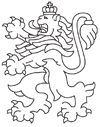 РЕПУБЛИКА БЪЛГАРИЯАгенция за социално подпомагане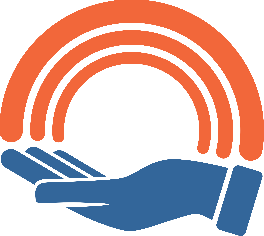 